X Sarkandaugavas spēles  15. – 17.09.2016. 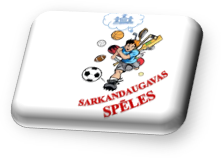 UZVARĒTĀJI  VieglatlētikaAugstlēkšanaD grupa ① Aleksandrs Znamenskis(1,25m)/Nikola Himuškina (1,15m)
               ② Jaroslavs Zavertailo(1,15m) / Katrīna Kalvane (1,00m)
               ③ Vlads Znamenskis(1,15 m) / Marija Reuta (95 cm)C grupa ① Kristiāna Redliha (1,15 m) / Kristofers Krivišs (1,25m)
               ② Kristīne Pičukāne (1,15 m) / Edgars Vigulis (1,25m)
               ③ Patrīcija Elizabete Sniķere (1,15 m) / Artūrs Ļovočkins (1,15m)B grupa ① Rihards Lavčinovskis (1,50m) / Beatrise Radze (1,35m)
               ② Alberts Briedis (1,50m) / Vendija Anna Veispāla (1,25m)
`              ③ Oskars Dārziņš (1,35m) / Selga Penelope Vitmore (1,20m )A grupa ① Dāvis Kristiāns Šibins (1,60m)                              ② Ernests Vanks (1,60m) A+ grupa  ①Jānis Kliesmets (1,74m) / Daila Žukauska (1,70m)
                  ②Edgars Bušenko (1,60m) / Zanda Šķetika (1,10m)
                  ③Rūdolfs Šadrins(1,55m) / Kristīns Sīle (1,05m)800m SkriešanaD grupa ① Jaroslavs Zavertailo / Nikola Himuškina
               ② Vlads Znamenskis / Ance Kuciņa
               ③ Toms Feldmanis / Annija LāceC grupa ① Kristofers Krivišs / Aiga Irbe Blūma
               ② Jānis Riekstiņš / Brigita Sāra Rodina
               ③ Edgars Vigulis / Krista ViguleB grupa  ① Gabriels Šūpolnieks / Selga Penelope Vitmore 
                ② Dāvis Dābols / Beatrise Radze
                ③ Aigars Alekss A grupa ① Didzis Žihs                            ② Dāvis Kristiāns ŠibinsLodes grūšanaD grupa ① Jaroslavs Zavertailo (7.85m) / Nikola Himuškina (7.02)
               ② Aleksandrs Znamenskis (7,00m) / Kristīne Vihodceva (5.85m)
               ③ Valdemārs Čudins (6.33m) / Katrīna Kalvāne (5.69m)C grupa ① Emīls Vilšķērsts (7.53m) / Beatrise Barone (9.50m)
               ② Kristofers Krivišs (6.86m) / Elīna Konrade (7.59m)
               ③ Igors Kokorevičs (6.85m) / Kristina Redliha (7.48m)B grupa ① Kristaps Putniņš (11.26m) / Beatrise Radze (10.00m)
               ② Alberts Briedis (9.87m) / Vendija Anna Veispāla (8.79m)
               ③ Miķelis Bernsons (9.12m) / Amanda Čudina (7.32m)A grupa ① Dāvis Kristiāns Šibins (12.27m) / Aivita Smiļģe (11.65m)
               ② Ernests Vanks (11.26m) / Agnese Smiļģe (8.43m)
               ③ Toms Zviedrs (7.06m) TāllēkšanaD grupa ① Rolands Pabērzs (3,81m) / Nikola Himuškina (3.40m)
               ② Aleksandrs Znamenskis (3,59m) / Elizabete Barone (3.30m)
               ③ Jaroslavs Zavertailo (3,50m) / Ance Kuciņa (3.30 m) C grupa ① Kristofers Krivišs (4.02m) / Beatrise Barone (3.85m)
                ② Tots Koķis (3.96m) / Terēze Kiršteine (3.75m)
                ③  Hugo Seņavskis (3.68m) / Kristīne Pičukane (3.71m)B grupa ① Rihards Lavčinovskis (4.76m) / Beatrise Radze (4.60m)
               ② Gabriels Šūpolnieks (4.29m) / Selga Penelope Vitmore (3.80m)
               ③ Oskars Dārziņš (4.09m) / Amanda Čudina (3.80m)A grupa ① Dāvis Kristiāns Šibins (5.09m)               ② Didzis Žihs (4.57m) 
               ③ Andrievs Mukāns (4.40m) 100 m SkriešanaD grupa ① Rolands Pabērzis (15.25)  / Ance Kuciņa (17.25)
               ② Jaroslavs Zavertailo (15.85) / Elizabete Barone (17.45)
               ③ Aleksandrs Znamenskis (16.09) / Evelīna Meiere (17.50)C grupa ① Sandis Usovs (13.97) / Beatrise Barone (15.53)
               ② Kristofers Krivišs (15.13) / Terēze Kiršteine (15.64)
               ③ Tots Koķis (15.31) / Patrīcija Elizabete Sniķere (15.90)B grupa ① Rihards Lavčinovskis (12.95 / Beatrise Radze (14.03)
               ② Alberts Briedis (13.11) / Vendija Anna Veispāla (14.26)
               ③ Oskars Dārziņš (13.16) / Selga Penelope Vitmore (14.29)A grupa ① Didzis Žihs (12.82 /  Aivita Smiļģe (14.03)
               ② Dāvis Šibins (12.91) / Agnese Smiļģe (14.26)
               ③ Ernests Vanks (12.96) Galda hokejs① Sandis Rosinskis
② Toms Priedītis
③  Martins GabrielisDarts- Šautriņu mešana① Andrievs Mukāns (117 p.) / Reinis Znotiņš (216 p.)
② Alīna Ose (99 p.) / Edgars Priede (202 p.)
③ Paula Kaņepe (98 p.) / Edvīns Griķis (183 p.)Basketbola metieni① Matīss Gudļevskis (4) / Reinis Znotiņš (9-3-6) 
② Roberts Preijers (3-3) / Signe Erdmane (9-3-3)
③ Kristofers Krivišs (3-2) / Arturs Rubenis (6-9)
Roku spēks① Santa Emsiņa (40,5+39,5) / Lauris Haritonovs (52+48)
② Daila Žukauska (33+38) / Jānis Struķis (51+49)
③ Sandra Selga (35+34,5) / Edgars Bušenko (53+46)FutbolsPludmales volejbolsSagatavoja  Ilze Spīķe BJC “Laimīte”sporta organizators   29267694                                  Pagājušā gada uzvarētājiPagājušā gada uzvarētājiI vieta    BJFK RSC SarkandaugavaI vieta    BJFK RSC SarkandaugavaI vieta    BJFK RSC SarkandaugavaPagājušā gada uzvarētājiPagājušā gada uzvarētājiII vieta   DVINSKII vieta   DVINSKII vieta   DVINSKKvalifikācijas sacensībasKvalifikācijas sacensībasA+ grupa 10.09.16.A+ grupa 10.09.16.A+ grupa 10.09.16.Kvalifikācijas sacensībasKvalifikācijas sacensībasI vieta    SFS RSC 2I vieta    SFS RSC 2I vieta    SFS RSC 2Kvalifikācijas sacensībasKvalifikācijas sacensībasII vieta    FK MASKACKA 2II vieta    FK MASKACKA 2II vieta    FK MASKACKA 2Kvalifikācijas sacensībasKvalifikācijas sacensībasIII vieta    PFDIII vieta    PFDIII vieta    PFDFutbolsD grupa 1x7(5+1)16.09.16.D grupa 1x7(5+1)16.09.16.C grupa 1x7(5+1) 16.09.16.B grupa 2x8(5+1)15.09.16.B grupa 2x8(5+1)15.09.16.A grupa 2x8(5+1) 15.09.16.A + grupa 2x20 min.(7+1) 17.09.16.FINĀLSACENSĪBASI vieta    BJC “Laimīte” 1BJC “Laimīte” 1Puškina licejsPamatskola “Rīdze”Pamatskola “Rīdze”Reāli sliņķiSFS RSC 2II vieta  BJC “Laimīte” 2BJC “Laimīte” 2Pamatskola “Rīdze”1 BBW1 BBWDIMADVINSKIII vieta REALREALSarkandaugavaValdorfskolaValdorfskolaRSCPFDPludmales volejbolsB grupa 16.09.16.A grupa 16.09.16.I vietaJauniešiJaunietes    Juglas vsk.Kristaps BērziņšRenārs Pauls JansonsKultūru vsk.Ernests NaglisTrents Jankovskis64. vsk.Elīna KaulaEva Kristiāna ApinīteII vieta  Pamatskola “Rīdze”Atis KrebssMatīss Gudļevskis64. vsk.Kārlis SondorsRomāns MadesovsIII vieta VienalgaRinalds PužulisDairis Gulbis28. vsk.Ralfs VārtiņšArmands SelickisPosmsPludmales volejbolsS grupa 5.07.16.V grupa 6.07.16.I vieta    Evita ŪzuliņaMarika VizuleArmīns PaupeArtūrs SemjonovsII vieta  Zane SaudorgaDaila ŽukauskaRihards LejaArvis ZelčsIII vieta Elīna AuzāneAnnija GrosbergaEdgars MucenieksEdgars RutkisposmsS grupa 3.08.16.V grupa 2.08.16.I vieta    Zane SaudorgaDaila ŽukauskaJānis KliesmetsAndris KarašovsII vieta  Elīna AuzāneAnete VeipāneArmīns PaupeArtūrs SemjonovsIII vieta Ieva BuhroteDiāna BebrišaRihards LejaDruvis Priede-PriedēnsposmsPludmales volejbolsS grupa 30.08.16.V grupa 29.08.16.I vieta    Signe ErdmaneGinta VedļaJānis KliesmetsArtūrs VītolsII vieta  Sandra SelgaSanta EmsiņaEdgars MucenieksKrišjānis RumbaIII vieta Lelde BērziņaGunta BlūmiņaRūdolfs ŠadrinsDāvis BlankenbergsFinālsacensībasS grupa 17.09.16.V grupa 17.09.16.I vieta    Sandra SelgaSanta EmsiņaEdgars MucenieksEdgars RutkisII vieta  Signe ErdmaneGinta VedļaRūdolfs ŠadrinsDāvis BlankenbergsIII vieta Zane SaudorgaDaila ŽukauskaArmīns PaupeArtūrs Semjonovs